У К Р А Ї Н АЧЕРНІВЕЦЬКА ОБЛАСНА РАДА___ сесія VII скликанняРІШЕННЯ № __-__/17Про затвердження проекту землеустрою щодо відведення земельної ділянки комунальному закладу "Карапчівська спеціальна загальноосвітня школа-інтернат" у постійне користуванняРозглянувши звернення комунального закладу "Карапчівська спеціальна загальноосвітня школа-інтернат" від 14.12.2017 №227, проект землеустрою щодо відведення земельної ділянки у постійне користування, враховуючи рішення 7-ї сесії обласної ради VII скликання від 21.09.2016 №191-7/16, враховуючи свідоцтво про право власності на нерухоме майно Серія ЯЯЯ №488193 від 17.08.2005 р., відповідно до статей 8, 122, 123 Земельного кодексу України, статті 50 Закону України "Про землеустрій", керуючись пунктом 21 частини 1 статті 43 Закону України "Про місцеве самоврядування в Україні" та враховуючи висновки постійних комісій обласної ради з питань агропромислового розвитку та земельних відносин від __________ 2017 з питань приватизації та управління об’єктами спільної власності територіальних громад сіл, селищ, міст області від _________ 2017, обласна радаВИРІШИЛА:1.	Затвердити проект землеустрою щодо відведення земельної ділянки комунальному закладу "Карапчівська спеціальна загальноосвітня школа-інтернат" у постійне користування, а саме:-	Земельна ділянка площею 10,2375 га, за адресою: Чернівецька область Глибоцький район с. Карапчів вул. Паркова, 1 для будівництва та обслуговування будівель закладів освіти 03.02;на якій розташовані об’єкти нерухомого майна, що перебувають у спільній власності територіальних громадам сіл, селищ міст області в особі Чернівецької обласної ради, та надати вищезазначену земельну ділянку у постійне користування комунальному закладу "Карапчівська спеціальна загальноосвітня школа-інтернат" для будівництва та обслуговування будівель закладів освіти 03.02.2.	Комунальному закладу "Карапчівська спеціальна загальноосвітня школа-інтернат":2.1.	Дотримуватися умов землекористування відповідно до затвердженого проекту землеустрою щодо відведення земельної ділянки у постійне користування та чинного законодавства України.2.2.	У двомісячний термін із моменту прийняття цього рішення оформити у визначеному законодавством порядку документи, що засвідчують право власності на земельну ділянку за територіальною громадою сіл, селищ, міст області в особі Чернівецької обласної ради та право постійного користування земельною ділянкою за комунальним закладом "Карапчівська спеціальна загальноосвітня школа-інтернат", відповідно до статей 125 і 126 Земельного кодексу України.3.	Контроль за виконанням цього рішення покласти на постійну комісію обласної ради з питань агропромислового розвитку та земельних відносин (В.Усик), з питань приватизації та управління об’єктами спільної власності територіальних громад сіл, селищ, міст області (Л.Годнюк).Голова обласної ради                                                                                  І.Мунтян"___"  __________2017 р.м. Чернівці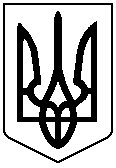 